Red and greenRemember this sound. Read the words then try writing them.  ‘Sh’ said the horse to the hissing snake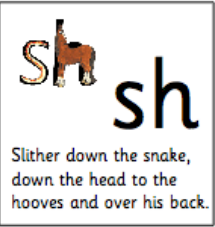 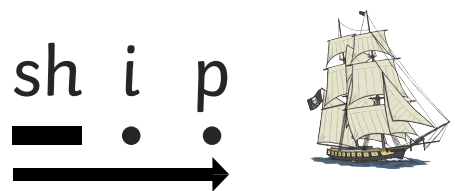 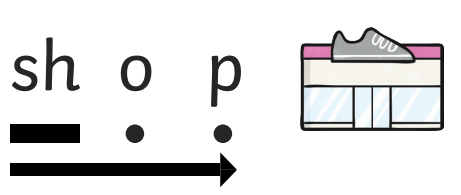 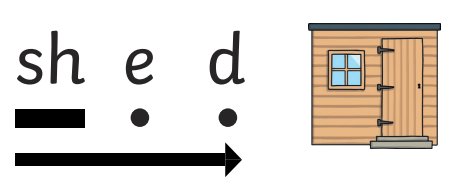 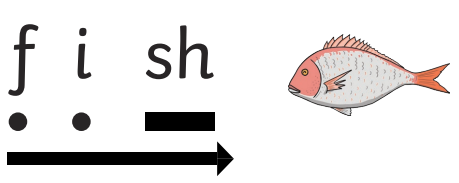 